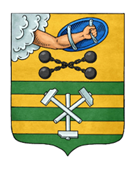 ПЕТРОЗАВОДСКИЙ ГОРОДСКОЙ СОВЕТ18 сессия 28 созываРЕШЕНИЕот 19 сентября 2018 г. № 28/18-371Об установлении срока рассрочки оплаты приобретаемогосубъектами малого и среднего предпринимательстванедвижимого имущества, находящегося в муниципальнойсобственности Петрозаводского городского округапри реализации преимущественного правана приобретение арендуемого имуществаВ соответствии с Федеральным законом от 06.10.2003 № 131-ФЗ «Об общих принципах организации местного самоуправления в Российской Федерации», на основании пункта 1 статьи 5 Федерального закона от 22.07.2008 № 159-ФЗ «Об особенностях отчуждения недвижимого имущества, находящегося в государственной или в муниципальной собственности и арендуемого субъектами малого и среднего предпринимательства, и о внесении изменений в отдельные законодательные акты Российской Федерации» Петрозаводский городской СоветРЕШИЛ:Установить, что предельный срок рассрочки оплаты приобретаемого субъектами малого и среднего предпринимательства недвижимого имущества, находящегося в муниципальной собственности Петрозаводского городского округа, при реализации преимущественного права, составляет пять лет с момента государственной регистрации перехода права собственности по договору купли-продажи арендуемого имущества.ПредседательПетрозаводского городского Совета                                   Г.П. БоднарчукГлава Петрозаводского городского округа                          И.Ю. Мирошник